CARTA DE RECOMENDACIÓN PROGRAMA DE BECAS  DIRECCIÒN DE POSTGRADO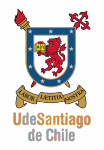 UNIVERSIDAD DE SANTIAGO DE CHILENOMBRE DEL RECOMENDADO (POSTULANTE)	ANTECEDENTES PERSONALES DEL RECOMENDADOR	NOMBRE COMPLETO:	RUN/PASAPORTE:	NACIONALIDAD:	INSTITUCIÓN:	GRADO ACADÉMICO:FUNCIÒN QUE DESEMPEÑA:CORREO ELECTRÒNICO:¿Cuál es su campo de especialidad  y cuál es su relación con el campo de desarrollo del/de la postulante?¿Desde cuándo conoce al/a la postulante y cuál ha sido su relación desde entonces a la actualidad? ¿Cuál es su opinión respecto del/de la postulante dentro de su grupo de pares en relación a sus capacidades? (POR FAVOR EVALUAR DE 1 A 5)Fundamente respecto del potencial e idoneidad del/de la postulante para realizar  estudios de postgrado. (POR FAVOR EVALUAR DE 1 A 5)PUNTAJECATEGORIA5SOBRESALIENTE4MUY BUENO3BUENO2REGULAR1INSATISFACTORIO